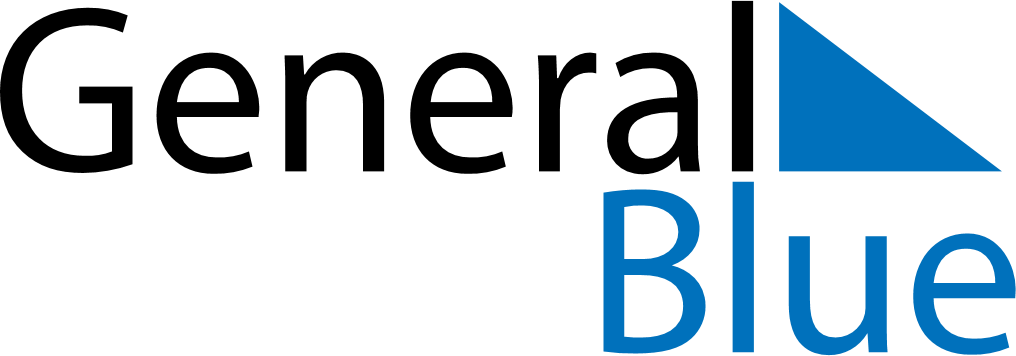 March 2022March 2022March 2022EthiopiaEthiopiaSundayMondayTuesdayWednesdayThursdayFridaySaturday12345Victory at Adwa Day678910111213141516171819202122232425262728293031Day of Lament